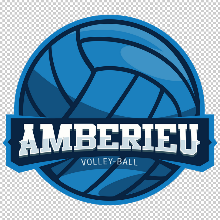 Saison 2019-2020http://www.amberieuvolley.frCatégorieCatégorieCatégorieHoraires entrainementGymnaseEntraineurM7  ≥ 2013Baby volleySamedi de 9h45 à 11h Salle Dumont (Phoenix)Faiz SOHILHIM9 et M112009 à 2012école de volleyVendredi 17h30 - 19h00 CordierStéphanie BALESTEM13 +15 Masculin2005 à 2008Compétition équipe jeuneMardi 19h00 - 20h30 Vendredi 17h30 – 19h Bellièvre CordierLaura PINORIFaiz SOHILHIM13 + M15 féminin2005 à 2008Compétition équipe jeune Mardi 18h - 19h30 Vendredi 19h - 20h30 Bellièvre CordierMarion BROSSEAUM17 + M20 féminin2000 à 2004Compétition équipe jeuneMardi 19h - 20h30Vendredi 19h - 20h30  avec Sénior fillesBellièvre CordierFaiz SOHILHISéniors  masculin et M17 + M20≤ 1999Compétition équipe séniorMardi  20h30 - 23h30  Ou Mercredi 20h30 – 23h30 suivant les semainesVendredi 19h – 20h30BellièvreCordierCordierJérôme CHEVILLOT/ Sylvain GUERRA /Jean PANIGEONSéniors féminin≤ 1999Compétition Equipe séniorMercredi 20h30 - 23h30Vendredi 19h - 20h30 avec M20 fillesCordierSylvaine LOPEZCompetLib≤ 1999Compétition équipe loisirMardi 20h30 - 23h30 Jeudi 20h30 - 23h30 Bellièvre